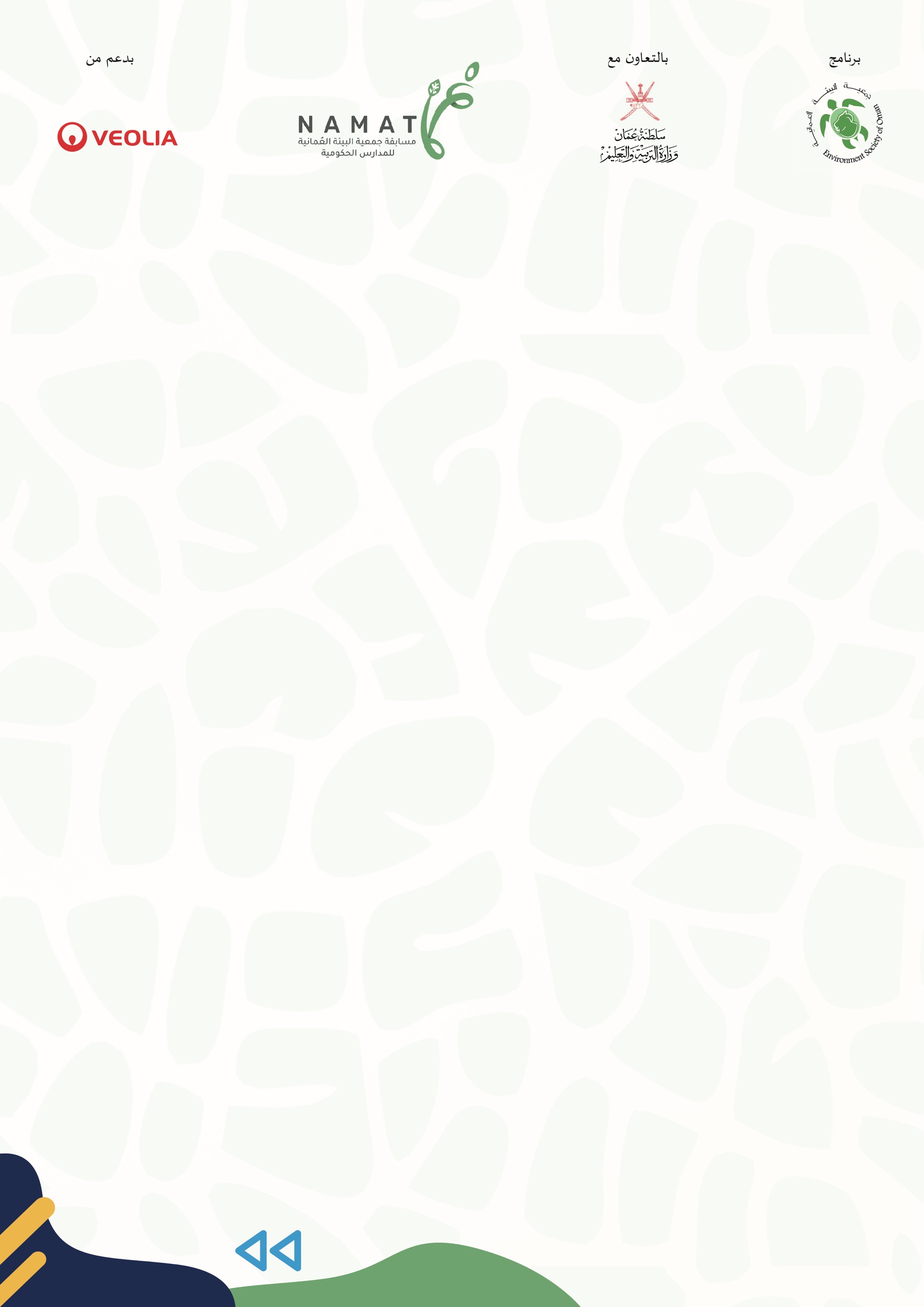 معايير التحكيم والشروط لمسابقة نمط للمدارس الحكومية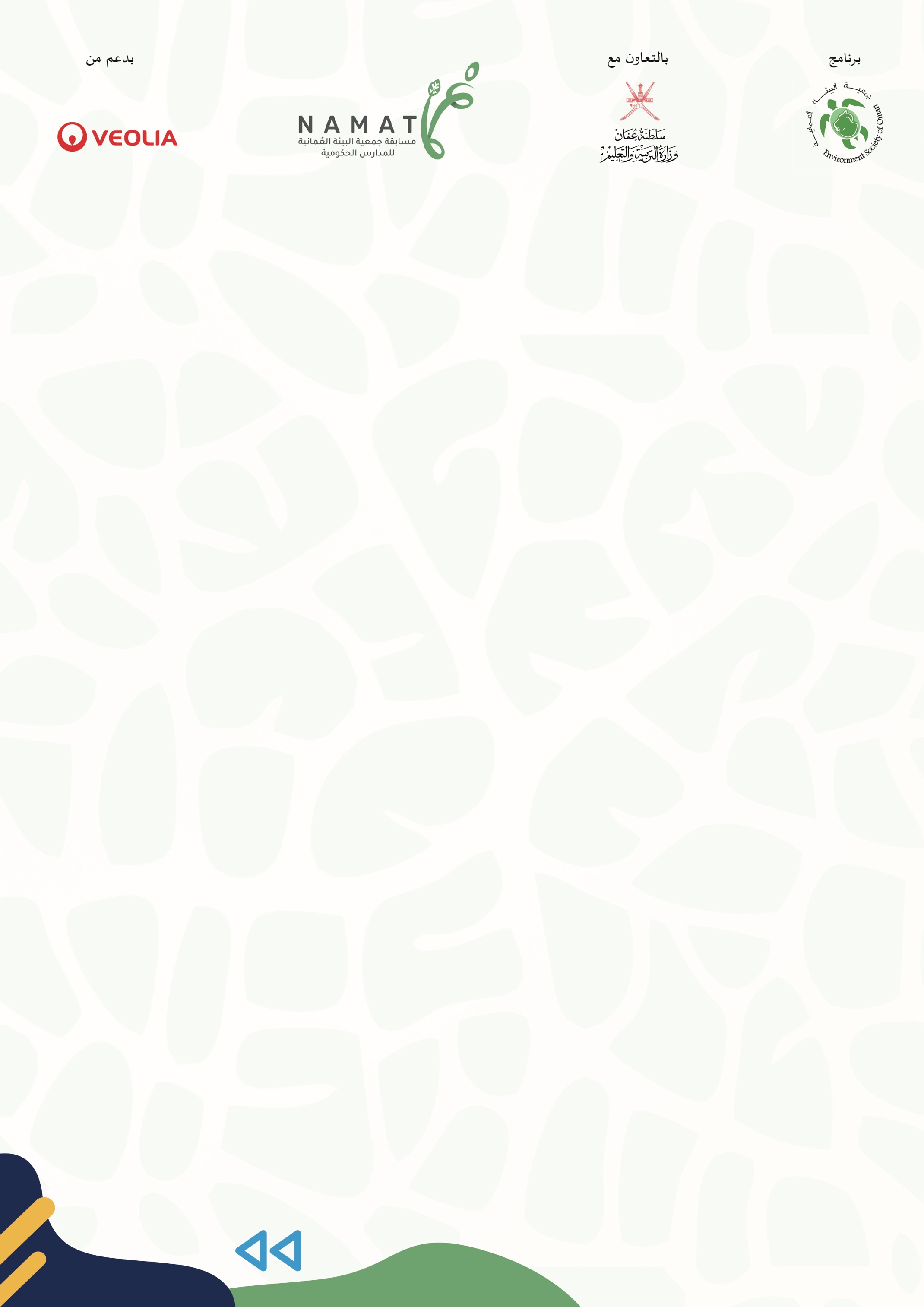 الشروط:التسجيل متاح للمدارس الحكومية للمراحل من (5-12) للذكور والإناث.استخدام المدرسة لموارد خارجية (تمويل خارجي) لا يعني بالضرورة فوز المدرسة ولا يعطيها الحق بالمطالبة بالتعويض عن هذا التمويل، ويمكن للمدارس المشاركة في المسابقة بالاعتماد على الموارد المالية الداخلية والإمكانيات المتاحة فقط.يتم تقييم المدرسة من خلال تطبيق معايير التحكيم ومن خلال الزيارات الميدانية، والجمعية غير ملزمة بتقديم أسباب لعدم تأهل أو فوز مدرسة دون غيرها. المشاركة ضمن سياق وأهداف المسابقة، وهي: نشر الوعي البيئي وتغيير السلوكيات غير المُستدامة واكتساب القيم البيئية الجديدة وفهم أفضل للبيئة وللمشكلات التي تعاني منها وربط ذلك بالتنمية المستدامة وكذلك الدفع نحو المشاركة الفاعلة في حماية البيئة واستدامة مواردها الطبيعية.معايير التحكيم والشروط لمسابقة نمط للمدارس الحكوميةمعايير التحكيم والشروط لمسابقة نمط للمدارس الحكوميةمعايير التحكيم والشروط لمسابقة نمط للمدارس الحكوميةمعايير التحكيم والشروط لمسابقة نمط للمدارس الحكوميةالنقاط 10- 1 الدرجة النهائية الملاحظات مجال إدارة النفايات (50 نقطة)تتبنى المدرسة سياسة واضحة بشأن التقليل من النفايات التي تتواجد بالمدرسة أو بالمجتمع الخارجي وتخصص حاويات خاصة لفصل النفايات على مرأى من الجميع وتتواصل بشكل دوري مع الجهات المعنية لتفريغ هذه الحاويات مجال إدارة النفايات (50 نقطة)تتبنى المدرسة سياسة خاصة بالتوثيق الإلكتروني لأغلب الملفات المدرسية ويكون التواصل الكترونياً مع أولياء الأمور بدلاً من طباعة الأوراق مجال إدارة النفايات (50 نقطة)تتبنى المدرسة سياسة واضحة بشأن التقليل من نفايات الطعام (ضمن المدرسة وخارجها) / أو تقوم بتحويلها إلى سماد عضوي يعود بالنفع على الجميع مجال إدارة النفايات (50 نقطة)تحرص المدرسة على تغيير السلوك لدى أعضاء الهيئة الإدارية والتدريسية والطلاب وأولياء الأمور فيما يتعلق باستبدال عبوات الماء والطعام أحادية الاستعمال بعبوات متعددة ودائمة الاستعمال ضمن الحياة اليومية وأثناء المناسبات والتجمعات مجال إدارة النفايات (50 نقطة)تقوم المدرسة بعمل توعية دورية بالمدرسة، أو توأمة مع مدارس أخرى، أو مع بقية أفرد المجتمع عن أهمية الاستهلاك المُستدام والتقليل من الاستهلاك المفرط والتقليل من النفايات، وعن مخاطرها على البيئة والحياة الفطرية وعلى الإنسان بشكل خاص أو تقوم بعمل حملات تنظيف بشكل دوري في المدرسة وخارجها (الشواطئ أو الأودية أو الأفلاج والعيون المائية أو المنتزهات العامة وغيرها)مجال إدارة المياه(50 نقطة)تتبنى المدرسة سياسة واضحة بشأن عدم الإسراف بالمياه والاستفادة من المياه الرمادية مثل مياه المغاسل ومياه المكيفات ومياه الثلاجات واعادة استخدامها بحلول مبتكرة ومستدامة سواء بالمدرسة أو في المجتمع الخارجي، وتوثيق نتائج ترشيد استهلاك المياه بالفواتير لقبل وما بعد.مجال إدارة المياه(50 نقطة)تقوم المدرسة بالتدقيق الدوري للتأكد من عدم وجود أي تسريبات في أنابيب المياه بالمدرسة وتقوم باتخاذ الاجراءات اللازمة لإصلاحها بشكل سريع مجال إدارة المياه(50 نقطة)تحرص المدرسة على تغيير السلوك لدى أعضاء الهيئة الإدارية والتدريسية والطلاب وأولياء الأمور فيما يتعلق باستخدام علب الماء متعددة الاستعمال في الحياة اليومية وأثناء المناسبات والتجمعات وتحرص على توفير برادات المياه وصيانتها بشكل دوري لسلامة الجميع مجال إدارة المياه(50 نقطة)تقوم المدرسة بزراعة النباتات والأشجار المحلية التي تتكيف مع مناخ السلطنة وتستهلك كمية مياه أقل وتشجع المجتمع على ذلك أيضاً لزيادة الرقعة الخضراء مجال إدارة المياه(50 نقطة)تقوم المدرسة بعمل توعية دورية بالمدرسة، أو توأمة مع مدارس أخرى أو مع بقية أفرد المجتمع عن أهمية المحافظة على المياه وعدم الإسراف بها وترشيدها بشكل دوري في المدرسة وخارجها، أو تقوم بعمل حملات تنظيف للأفلاج والعيون المائية مجال إدارة الطاقة(50 نقطة)تتبنى المدرسة سياسة واضحة بشأن المحافظة على الطاقة والتقليل من استهلاك الكهرباء وتشجيع المجتمع كذلك من خلال برامج التوعية على المحافظة على الطاقة وتقوم المدرسة بعمل صيانة دورية لأنظمة التدفئة والتهوية والتكييف والإضاءة لضمان عملها بكفاءة وعدم إهدارها للطاقة.مجال إدارة الطاقة(50 نقطة)تنفذ المدرسة برنامج الطاقة الخضراء: الذي يهدف الى تشجيع المدرسة والمجتمع على تنفيذ ممارسات صغيرة في المدرسة وفي منازلهم لتقليل استهلاك الطاقة وتوثيق النتيجة في الفواتير قبل وبعد. مثل: إغلاق الأجهزة الكهربائية من المصدر عند عدم الحاجة لها وإغلاق الأبواب والنوافذ عند تشغيل المكيفات وضبط درجة حرارة المكيفات على 23 درجة وتنظيف فلاتر المكيفات بشكل دوريمجال إدارة الطاقة(50 نقطة)تبحث المدرسة في إمكانية التحول إلى الإضاءة الموفرة للطاقة: استبدل المصابيح التقليدية بمصابيح LED عند تلفها، لأنها تستهلك طاقة أقل وتدوم لفترة أطول وتحرص كذلك المدرسة على تشجيع المجتمع على فعل الشيء نفسه عند تغيير المصابيح التالفةمجال إدارة الطاقة(50 نقطة)تبحث المدرسة في إمكانية استخدام مصادر الطاقة المتجددة بالمدرسة لتوليد الكهرباء للمدرسة وتشجع أفراد المجتمع على استخدام مصادر الطاقة المتجددة في المنازل، العزب، أو في المزارع / أو تنفيذ حملات توعية شاملة حول مصادر الطاقة المتجددة وتشجيع المجتمع على التحول لها وتبنيهامجال إدارة الطاقة(50 نقطة)تقوم المدرسة بعمل توعية دورية بالمدرسة، أو مع المدارس الأخرى، أو ضمن المجتمع المحلي عن أهمية ترشيد الطاقة، وما هو تأثير إهدارها على البيئة، وأهمية البحث عن مصادر متجددة للطاقةمجال إدارة تكامل المناهج والمبادرات المدرسية(50 نقطة)تقوم المدرسة بدمج مواضيع الاستدامة والقضايا البيئية المحلية والعالمية في المناهج الدراسية المختلفة وفي الأنشطة الصفية وغير الصفية داخل وخارج المدرسة، ويحرص المدرسون على استخدام أدوات تفاعلية وأفكار إبداعية لمساعدة الطلاب على فهمها بشكل مبسطمجال إدارة تكامل المناهج والمبادرات المدرسية(50 نقطة) تشجع المدرسة الطلبة وتمكنهم لأخذ زمام المبادرة في التخطيط والتنفيذ لإقامة البرامج والأنشطة والفعاليات، مثل تنظيم حملات التنظيف على مستوى المدرسة أو بدء حملة للحد من النفايات البلاستيكية بما يسهم في صقل وتعزيز مهارات التفكير الإبداعي وحل المشكلات لدى الطلاب مجال إدارة تكامل المناهج والمبادرات المدرسية(50 نقطة)تحرص المدرسة على تزويد المعلمين والطلاب والمجتمع بالمعرفة والمهارات التي يحتاجون إليها حول قضايا الاستدامة، على سبيل المثال ورش عمل من خبراء حول السماد العضوي أو الطاقة المتجددة أو أفضل طريقة لتنفيذ نظام الري أو البيوت الزجاجية.مجال إدارة تكامل المناهج والمبادرات المدرسية(50 نقطة) تتبنى المدرسة إطلاق حملات تثقيفية لرفع مستوى الوعي حول قضايا الاستدامة أو الاحتفال بالمناسبات البيئية على المستوى المحلي أو العالمي على سبيل المثال، يمكن للطلاب إنشاء ملصقات أو مقاطع فيديو لتثقيف أقرانهم وأفراد المجتمع حول التغيير المناخي أو أضرار البلاستيك أو ساعة الأرض أو يوم البيئة العُمانيمجال إدارة تكامل المناهج والمبادرات المدرسية(50 نقطة)تحرص المدرسة على عمل شراكات وتوأمة مع مدارس أخرى والوصول إلى جمهور أكبر وضمان مشاركة الطلاب في عملية نشر الوعي بمختلف القضايا البيئة مجال إدارة المشاركة المجتمعية(50 نقطة)تحرص المدرسة على تضمين أولياء الأمور وأفراد المجتمع عند تشكيل الفريق البيئي مجال إدارة المشاركة المجتمعية(50 نقطة)التعاون بين المدرسة وأفراد المجتمع المحلي في التخطيط والتنفيذ لبعض الأنشطة والمشاريع التي تعنى بالاستدامة التي يتم تنفيذها خارج المدرسة أو داخلها. مجال إدارة المشاركة المجتمعية(50 نقطة)التعاون بين المدرسة والمجتمع المحلي في عملية نشر التوعية والتثقيف البيئي وتلهمهم لاتخاذ خيارات أكثر استدامة.مجال إدارة المشاركة المجتمعية(50 نقطة)تحرص المدرسة على الاستفادة من النماذج المجتمعية القائمة والتعاون مع المتطوعين، ومع مجلس أولياء الأمور، والجمعيات الأهلية وإلهام الآخرين للقيام بدور فعال من أجل الحفاظ على البيئة واستدامتها مجال إدارة المشاركة المجتمعية(50 نقطة) تبحث المدرسة عن عقد شراكات مختلفة مع المجتمع المحلي مثل استضافة الفعاليات في مراكز التسوق أو توفير التمويل والموارد لدعم المدرسة في تنفيذ المبادرات (مثال: شراء الألواح الشمسية وخدمات التركيب للمدرسة، أو توفير منتجات وخدمات تنظيف صديقة للبيئة. (مجال الابتكار وريادة الأعمال(50 نقطة)تشجع المدرسة الطلبة وأفراد المجتمع المحلي على الابتكار وتأسيس مؤسسات صغيرة تساعد على ايجاد حلول مستدامة لأبرز القضايا البيئية التي تعاني منها المدرسة أو المجتمع المحلي وتشجعهم على دمج الممارسات المستدامة في مشاريعهم بحيث يوجدون من خلالها فرصاً مستقبلية وتراعي المدرسة عند تنفيذ المشاريع الجوانب الثلاثة للتنمية المستدامة (البيئية والاجتماعية والاقتصادية) وتحرص أن تعتمد الأنشطة والمشاريع المنفذة على احتياجات المدرسة بحيث يجب استغلال الموارد المتاحة داخل المدرسة أو المجتمع المحيط بها والإمكانيات المالية المتاحة لكل مدرسة.مجال الابتكار وريادة الأعمال(50 نقطة) تحرص المدرسة على تنمية اتجاهات الطلبة وتطوير مهاراتهم وقدراتهم وتحويل أفكارهم إلى فرص حقيقية من خلال قيادة مشاريع مستدامة ريادية بدعم من المدرسة وأولياء الأمور والمجتمع المحلي تكون كمصدر دخل لهم وتحدث تغيير مستدام في مجتمعهممجال الابتكار وريادة الأعمال(50 نقطة) تستخدم المدرسة جميع القنوات الإعلامية وأدوات الإعلان والاتصال المتاحة لتوعية الطلاب والمعلمين وبقية المجتمع بأهمية المسابقة ودعم والمشاريع المستدامة والحلول المبتكرة التي تنفذها المدرسة والمجتمع مجال الابتكار وريادة الأعمال(50 نقطة)تقوم المدرسة بالتعاون مع الشركات المحلية التي تعطي الأولوية للاستدامة والتي يُمكن أن تزود الطلاب بأمثلة واقعية لممارسات ومشاريع مستدامة على أرض الواقع كما تتيح لهم فرص للتعلم من رواد الأعمال ذوي الخبرة.مجال الابتكار وريادة الأعمال(50 نقطة) توفر المدرسة الموارد والتقنيات اللازمة والمُتاحة لدعم الابتكار وريادة الأعمال، مثل المختبرات المجهزة والأجهزة الحديثة وبرامج الانترنت المتخصصة مع ربطها بالمنهج المدرسي 